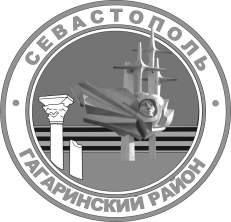 Г. СЕВАСТОПОЛЬСОВЕТ ГАГАРИНСКОГО МУНИЦИПАЛЬНОГО ОКРУГА II CОЗЫВАР Е Ш Е Н И ЕVI I сессияОб утверждении отчета Главы внутригородского муниципального образования, исполняющего полномочия председателя Совета,Главы местной администрации А.Ю. Ярусова за 2018 годРуководствуясь Федеральным законом от 06 октября 2003 г. «Об общих принципах организации местного самоуправления в Российской Федерации», Законом города Севастополя от 30 декабря 2014 г. № 102-ЗС «О местном самоуправлении в городе Севастополе», Уставом внутригородского муниципального образования города Севастополя Гагаринский муниципальный округ, принятого решением Совета Гагаринского муниципального округа от 01 апреля 2015 г. № 17 «О принятии Устава внутригородского муниципального образования города Севастополя Гагаринский муниципальный округ», Регламентом Совета Гагаринского муниципального округа, утвержденного решением Совета Гагаринского муниципального округа от 30 октября 2018 г. № 122 «Об утверждении Регламента Совета Гагаринского муниципального округа в новой редакции», Совет Гагаринского муниципального округаРЕШИЛ:1. Утвердить отчет Главы внутригородского муниципального образования, исполняющего полномочия председателя Совета, Главы местной администрации А.Ю. Ярусова за 2018 год согласно приложению. 2. Настоящее решение вступает в силу с момента его принятия. 3. Обнародовать решение в установленном порядке. 4. Контроль исполнения настоящего решения оставляю за собой.Глава внутригородского муниципального образования,исполняющий полномочия председателя Совета,Глава местной администрации                                                               А.Ю. ЯрусовПриложение к решению Совета Гагаринского муниципального округа «Об утверждении отчета Главы внутригородского муниципального образования, исполняющего полномочия председателя Совета, Главы местной администрации А. Ю. Ярусоваза 2018 год»от 07 июня 2019 г. № 19Отчет Главы                                                         внутригородского муниципального                                                                           образования, исполняющего полномочия                                                                           председателя Совета, Главы местной                                                                            администрации А. Ю. Ярусоваза 2018 годг. СевастопольУважаемые депутаты!Руководствуясь Федеральным законом от 06 октября 2003 г. № 131-ФЗ «Об общих принципах организации местного самоуправления в Российской Федерации», Законом города Севастополя от 30 декабря 2014 г. № 102-ЗС                  «О местном самоуправлении в городе Севастополе», Уставом внутригородского муниципального образования города Севастополя Гагаринский муниципальный округ (далее – Устав), представляю Совету Гагаринского муниципального округа (далее - Совет), отчет Главы внутригородского муниципального образования, исполняющего полномочия председателя Совета, Главы местной администрации (далее – Главы Гагаринского муниципального округа) за 2018 год.Местное самоуправление как основа конституционного строя Российской Федерации признается, гарантируется и осуществляется на территории города Севастополя в пределах внутригородских муниципальных образований.Вопросы местного значения муниципального образования – вопросы непосредственного обеспечения жизнедеятельности населения внутригородского муниципального образования города Севастополя Гагаринский муниципальный округ (далее - Гагаринский муниципальный округ), решение которых осуществляется населением и органами местного самоуправления.Структуру органов местного самоуправления составляют:- Совет – представительный орган, состоящий из 15 депутатов, избираемых на муниципальных выборах, 2 муниципальных служащих,                      1 технического работника.-  Глава Гагаринского муниципального округа, избираемый Советом Гагаринского муниципального округа.- Местная администрация – исполнительно-распорядительный орган, состоящий из 29 муниципальных служащих, 2 технических работника.Совет Гагаринского муниципального округаВ настоящее время Совет состоит из 15 депутатов, из них 11 мужчин и                  4 женщины, от общей численности избранных депутатов – 15 депутатов. Советом образованы три постоянных комиссии по следующим профильным направлениям деятельности органов местного самоуправления:- постоянная комиссия по вопросам депутатской деятельности, этики, законности, правопорядка и развития местного самоуправления;- постоянная комиссия по вопросам бюджета, финансов, социально-экономического развития, муниципальной собственности и благоустройства;- постоянная комиссия по вопросам развития туризма, физической культуры, спорта и социальным вопросам.Постоянные комиссии образованы исходя из необходимости решения вопросов местного значения и утверждаемых муниципальных нормативных правовых актов, относящихся к компетенции Совета.  За отчетный период, депутаты Совета участвовали в работе временных (рабочих) групп, а именно:- по проведению публичных слушаний по проекту изменений в Устава;- по проведению публичных слушаний по проекту решения Совета Гагаринского муниципального округа «Об исполнении бюджета внутригородского муниципального образования города Севастополя Гагаринский муниципальный округ за 2017 год»;- по проведению публичных слушаний по проекту местного бюджета на 2018 год и плановые периоды 2019-2020 годов;За 2018 год проведено 15 заседаний сессии Совета. Из них – 4 очередных и 11 внеочередных заседаний сессий. Рассмотрено и принято 65 решений Совета, в пределах установленных полномочий. В рамках подписанного Соглашения о взаимодействии в правотворческой деятельности и обеспечении единства правового пространства (далее - Соглашения) все проекты муниципальных правовых актов нормативного характера направляются в Прокуратуру Гагаринского района города Севастополя для проведения правовой экспертизы в рамках Соглашения, а также для проверки на наличие в них факторов, способствующих созданию условий для коррупции, с целью последующего принятия решений Совета. Следует отметить, что ни одного подобного фактора органом прокурорского надзора в отчетном году выявлено не было.Организация работы с обращениями граждан Работа с обращениями граждан осуществляется в соответствии с Федеральным законом от 02 мая 2006 г. № 59-ФЗ «О порядке рассмотрения обращений граждан Российской Федерации» и Федеральным законом                       от 09 февраля 2009 г. № 8-ФЗ «Об обеспечении доступа к информации о деятельности государственных органов и органов местного самоуправления».Прием обращений осуществляется в административном здании по адресу: 299038, г. Севастополь, пр. Октябрьской Революции, д. 8, кабинет                                           № 308. Часы приема: понедельник – четверг с 09:00 до 18:00, пятница с 09:00                      до 16:45,   перерыв с 13:00 до 13:45.Регистрация поступающих обращений в письменной форме, их направление исполнителям осуществляется в журнале регистрации и учета входящей корреспонденции физических лиц.Также осуществляется прием обращений, поступивших в электронном виде в форме электронных документов. Порядок их рассмотрения аналогичен порядку рассмотрения письменных обращений.Глава Гагаринского муниципального округа и его заместители проводят личный прием в служебных кабинетах.Графики приема размещены на стенде для официальной информации внутригородского муниципального образования города Севастополя Гагаринский муниципальный округ, на официальном сайте внутригородского муниципального образования города Севастополя Гагаринский муниципальный округ (далее – официальный сайт Гагаринского муниципального округа).Предварительная запись на прием осуществляется в административном здании по адресу: 299038, г. Севастополь, пр. Октябрьской Революции, д. 8, кабинет № 308, по телефону 42-39-11. Часы записи на прием: понедельник – четверг с 09:00 до 18:00, пятница с 09:00 до 16:45, перерыв с 13:00 до 13:45.Личный прием граждан проводиться каждый первый четверг месяца в служебном кабинете в административном здании по адресу: г. Севастополь, пр. Октябрьской революции, дом 8 (кабинет № 307). При обращении жителей в не приемное время проводиться прием в рабочем порядке. В 2018 году, согласно записи журнала личного приема граждан, должностными лицами, проведено 11 личных приемов, обратилось 71 человек.Тематика вопросов, с которыми обращаются граждане разнообразна: вопросы благоустройства и жилищно-коммунального хозяйства (обращения о проведении капитального ремонта жилых домов, об обустройстве дворовых территорий, о ремонте внутридворовых и межквартальных дорог, о поддержании порядка и уходе за территориями парков и скверов);  осуществление торговой деятельности, оказание услуг вне специально отведенных для этого мест; парковки автомобилей под окнами и во дворах  многоквартирных домов; социальные вопросы и многое другое.Решение некоторых вопросов ограничены рамками определенных действующим законодательством вопросов местного значения и вытекающих из них полномочий внутригородских муниципальных образований, поэтому для решения таких вопросов, согласно обращений граждан, направляются запросы по принадлежности в органы исполнительной власти города Севастополя, которые решают вопросы в рамках своей компетентности.Органы местного самоуправления ежегодно 12 декабря в День Конституции Российской Федерации участвуют в общероссийском дне приема граждан: личного приема российских и иностранных граждан, лиц без гражданства, представителей объединений граждан, в том числе юридических лиц (далее – заявители). Основной задачей проведения общероссийского дня приема граждан является реализация прав заявителей на получение ответов по существу поставленных вопросов при личных обращениях в любые государственные органы или любые органы местного самоуправления от уполномоченных лиц государственных органов или органов местного самоуправления, в компетенцию которых входит решение поставленных в устных обращениях вопросов.Общероссийский день приема граждан проводится по местному времени с 12 часов 00 минут до 20 часов 00 минут в целях обеспечения возможности реализации права на личное обращение заявителям, в том числе осуществляющим трудовую деятельность в день проведения общероссийского дня приема граждан.В 2018 году на общероссийский день приема граждан обратился один гражданин по установке нестационарного торгового объекта в парке Победы для ветеранского комитета Черноморского флота Севастополе. Ответ был предоставлен согласно действующего законодательства в установленный срок.Для укрепления обратной связи, снижения напряженности среди населения, органы местного самоуправления в своей работе большое внимание уделяют непосредственному общению с гражданами. Острые вопросы рассматриваются с выездом на место и участием жителей многоквартирных домов. Собрания собственников жилья проводятся с участием представителей органов местного самоуправления. Регулярно организуются сходы жителей, где обсуждаются проблемы округа, намечаются пути их решения.Обращения граждан 	За 2018 год:Организация работы с юридическими лицами 	Работа с письмами от юридических лиц, поступающими в Местную администрацию и Совет, осуществляется в соответствии с Правилами делопроизводства в государственных органах, утвержденными постановлением Правительства Российской Федерации от 15.06.2009 № 477, требованиями ГОСТ Р 7.0.8.-2023 «Система стандартов по информации, библиотечному и издательскому делу. Организационно-распорядительная документация. Требования к оформлению документов», Правилами организации хранения, комплектования, учета и использования документов Архивного фонда Российской Федерации, других архивных документов в органах государственной власти, органах местного самоуправления и организациях, утвержденными приказом Минкультуры от 31.03.2015 № 526.	Прием документов от юридических лиц осуществляется в приемные Главы внутригородского муниципального образования, исполняющего полномочия председателя Совета, Главы местной администрации (каб. № 308, пр. Октябрьской революции, 8). В 2018 году в Местную администрацию и Совет поступил 2901 входящий документ от юридических лиц (в 2017 году – 2524), подготовлено и направлено в адрес юридических лиц 3054 документа (в 2017 году – 2524).       2018 году поступило 21 обращение депутатов (в 2017 году – 40).  Тематика обращений депутатов разнообразна: организация обсуждения пенсионной реформы, улучшение санитарного состояния придомовых территорий, а также территории муниципального образования, ремонт внутридворовых дорог и внутриквартальных проездов, организация остановки общественного транспорта по требованию и др.    В адрес депутатов направлено 100 документов (в 2017- 123). В адрес местной администрации и Совета в 2018 году поступило 80 телефонограмм, приглашений на совещания, заседания рабочих групп и др. мероприятия (в 2017 году – 108). Местной администрацией и Советом в 2018 году в адрес структурных подразделений Правительства Севастополя, управляющих компаний и других организаций направлено 58 телефонограмм, приглашений на совещания, заседания комиссий, торжественные мероприятия, проводимые Местной администрацией.  В 2018 году сотрудниками местной администрации и Совета подготовлено 261 распоряжение (в 2017 – 254) и 104 постановления (в 2017 – 141).Организация бюджетного процесса Органы местного самоуправления внутригородского муниципального образования города Севастополя Гагаринский муниципальный округ созданы для управленческих целей и решения вопросов местного значения на территории внутригородского муниципального образования. Разработка проекта бюджета внутригородского муниципального образования города Севастополя Гагаринский муниципальный округ (далее - местный бюджет) и организация исполнения местного бюджета относится к полномочиям местной администрации внутригородского муниципального образования города Севастополя Гагаринский муниципальный округ (далее - местная администрация).Для реализации вопросов и полномочий органов местного самоуправления, а также реализации отдельных государственных полномочий города Севастополя во внутригородском муниципальном образовании города Севастополя Гагаринский муниципальный округ постановлениями местной администрации в 2018 году были утверждены девять муниципальных программ, из них имеют источник финансирования восемь муниципальных программ:1. Развитие культуры во внутригородском муниципальном образовании города Севастополя Гагаринский муниципальный округ на 2018 год и на плановый период 2019 и 2020 годов (далее – муниципальная программа Развитие Культуры);2. Развитие физической культуры и массового спорта, организация проведения официальных физкультурно-оздоровительных и спортивных мероприятий во внутригородском муниципальном образовании города Севастополя Гагаринский муниципальный округ на 2018 год и на плановый период 2019 и 2020 годов (далее – муниципальная программа Развитие физической культуры и спорта);3. Осуществление и развитие территориального общественного самоуправления во внутригородском муниципальном образовании города Севастополя Гагаринский муниципальный округ на 2018 год и на плановый период 2019 и 2020 годов;4. Реализация информационной политики и развития средств массовой информации во внутригородском муниципальном образовании города Севастополя Гагаринский муниципальный округ на 2018 год и на плановый период 2019 и 2020 годов;5. Участие в профилактике терроризма и экстремизма, а также минимизации и (или) ликвидации последствий проявлений терроризма и экстремизма, гармонизации межнациональных и межконфессиональных отношений на территории внутригородского муниципального образования города Севастополя Гагаринский муниципальный округ на 2018 год и на плановый период 2019 и 2020 годов (далее – муниципальная программа по терроризму и экстремизму);6. Организация и осуществление мероприятий по защите населения от чрезвычайных ситуаций природного и техногенного характера на территории внутригородского муниципального образования города Севастополя Гагаринский муниципальный округ на 2018 год и на плановый период 2019 и 2020 годов;7. Организация охраны общественного порядка на территории внутригородского муниципального образования города Севастополя Гагаринский муниципальный округ на 2018 год и на плановый период 2019 и 2020 годов (далее – муниципальная программа по Организация охраны общественного порядка);8. Организация и осуществление мероприятий по работе с детьми и молодежью во внутригородском муниципальном образовании города Севастополя Гагаринский муниципальный округ на 2018 год и на плановый период 2019 и 2020 годов;9. Развитие благоустройства на территории внутригородского муниципального образования города Севастополя Гагаринский муниципальный округ на 2018 год и на плановый период 2019 и 2020 годов.В 2018 году в рамках муниципальной программы Развитие Культуры были реализованы 14 программных мероприятий, направленные на повышение качества культурно-досуговой работы, развитие творческого потенциала жителей района, создание условий для организации досуга жителей Гагаринского муниципального округа, повышение качества культурно-досуговой, военно-патриотической работы, создание комфортных условий для жизни, работы и отдыха жителей и гостей Гагаринского округа. Муниципальная программа Развитие физической культуры и спорта направлена на формирование здорового образа жизни среди подрастающего поколения и взрослого населения на территории внутригородского муниципального образования. Реализация муниципальной программы по информационной политике привела к улучшению информирования жителей Гагаринского муниципального округа о деятельности органов муниципальной власти. За счет средств, израсходованных на данную муниципальную программу продлена лицензия (сертификат) на программное обеспечение для обеспечения надлежащим образом функционирования официального сайта Гагаринского муниципального округа, а также произведены расходы на издание муниципальной газеты «Гагаринский муниципальный вестник».Также, в рамках муниципальной программы по терроризму и экстремизму были реализованы мероприятия, направленные на профилактику и ликвидацию последствий терроризма и экстремизма. В рамках проведенных мероприятий, была изготовлена печатная продукция по профилактике терроризма и экстремизма, которая в последующем была распространена среди населения округа (в большей части в общеобразовательных учреждениях) с целью профилактики последствий терроризма и экстремизма среди молодежи.Мероприятия муниципальной программы Молодежь, в отчетном периоде были направлены на поддержку и развитие молодого поколения округа. Также в рамках муниципальной программы по Организации охраны общественного порядка был реализован ряд мероприятий, направленных на организацию охраны общественного порядка, и имеющих источник финансирования на: изготовление печатной продукции по охране общественного порядка и материальное стимулирование народных дружинников, участвующим в охране общественного порядка. В соответствии с утвержденным Порядком материально-технического обеспечения деятельности народных дружин и материального стимулирования народных дружинников, участвующих в охране общественного порядка местной администрацией на основании ходатайства командира народной дружины «Рубеж» была осуществлена выплата материального стимулирования. В рамках муниципальной программы по организации и осуществлению мероприятий по защите населения от чрезвычайных ситуаций в 2018 году были реализованы мероприятия по проведению семинаров, совещаний по вопросам защиты населения от чрезвычайных ситуаций, а также в рамках проведенных мероприятий, была изготовлена печатная продукция о действиях граждан при возникновении чрезвычайных ситуаций природного и техногенного характера.Следует отметить, что в ходе реализации муниципальной программы «Осуществление и развитие территориального общественного самоуправления во внутригородском муниципальном образовании города Севастополя Гагаринский муниципальный округ на 2018 год и на плановый период 2019 и 2020 годов» реализуются мероприятия по проведению семинаров, круглых столов, вебинаров, заседаний по вопросам осуществления территориально общественного самоуправления в Гагаринском муниципальном округе, финансирование которых за счет средств местного бюджета не предусмотрено.С целью реализации Закона города Севастополя от 29 декабря 2016 г. 
№ 314-ЗС  «О наделении органов местного самоуправления в городе Севастополе отдельными государственными полномочиями города Севастополя» и выполнения в его рамках переданных отдельных государственных полномочий в сфере благоустройства во внутригородском муниципальном образовании в 2018 году была утверждена муниципальная программа «Развитие благоустройства на территории внутригородского муниципального образования города Севастополя Гагаринский муниципальный округ на 2018 год и на плановый период 2019 и 2020 годов», которая была реализована за счет средств субвенции, предоставляемой из бюджета города Севастополя.Для предоставления субвенции из бюджета города Севастополя в местный бюджет между Департаментом городского хозяйства города Севастополя и местной администрацией в 2018 году было заключено Соглашение от 29 декабря 2017 г. № 8 «О предоставлении субвенции бюджету внутригородского муниципального образования города Севастополя Гагаринский муниципальный округ на реализацию отдельных государственных полномочий города Севастополя в соответствии с Законом города Севастополя от 29.12.2016 № 314-ЗС «О наделении органов местного самоуправления в городе Севастополе отдельными государственными полномочиями города Севастополя». В рамках реализации муниципальной программы, связанной с развитием благоустройства в Гагаринском муниципальном округе в 2018 году были отремонтированы три внутриквартальные дороги, обустроены восемь площадок для установки контейнеров для сбора твердых коммунальных отходов, проведены работы по содержанию зелененых насаждений, закуплены и установлены в местах общего пользования элементы благоустройства. В ходе реализации указанной муниципальной программы были закуплены и установлены в местах общего пользования (скверах, парках) элементы благоустройства (скамейки, урны, арт-объект, ограждение для зеленой зоны). Кроме того, за прошедший год проведены мероприятия по ликвидации несанкционированных свалок, вместе с тем, беспрерывно осуществлялась санитарная очистка территорий.Кроме того, в рамках реализации Закона города Севастополя 
от 29 декабря 2016 г. № 314-ЗС и выполнения в его рамках переданного отдельного государственного полномочия по ведению похозяйственных книг в целях учета личных подсобных хозяйств, предоставление выписок из них, во внутригородском муниципальном образовании в 2018 году была проведена работа по сплошному обходу хозяйств и опросу членов этих хозяйств для внесения сведений в похозяйственные книги.С целью соблюдения норм Бюджетного кодекса РФ, а именно части 4 статьи 136 в 2018 году между Департаментом финансов города Севастополя и местной администрацией было подписано Соглашение о мерах по повышению эффективности использования бюджетных средств и увеличению поступлений налоговых и неналоговых доходов бюджета внутригородского муниципального образования города Севастополя Гагаринский муниципальный округ на 2018 год от 29.12.2017 № 07-38/6. В рамках указанного Соглашения Постановлением местной администрации от 20.02.2018 № 15-ПМА был утвержден План мероприятий по повышению эффективности использования бюджетных средств и увеличению поступлений налоговых и неналоговых доходов бюджета внутригородского муниципального образования города Севастополя Гагаринский муниципальный округ на 2018 год.Проведенные вышеуказанные мероприятия по повышению эффективности расходования бюджетных средств позволили сформировать активную позицию эффективности и рационального использования средств местного бюджета в 2018 году, что позволило обеспечить экономию бюджетных средств.Для реализации вопросов местного значения и полномочий, определенных Законами Севастополя и иными нормативными актами в соответствии с рекомендациями Правительства Севастополя (постановление Правительства Севастополя от 10.02.2015 № 81-ПП) в 2018 году были утверждены штатные расписания органов местного самоуправления.В штатном расписании местной администрации по состоянию на отчетный дату было утверждено 30 штатных единиц (в том числе 8 штатных единиц для реализации отдельных государственных полномочий в сфере благоустройства). Из них:- 1 единица - муниципальная должность;- 27 единиц - должности муниципальной службы, в том числе 8 единиц для реализации отдельных государственных полномочий в сфере благоустройства;- 2 единицы - должности, не отнесенные к муниципальной службе.В штатном расписании Совета на отчетный период было утверждено                 4 штатные единицы, из них:- 1 единица - муниципальная должность;- 2 единицы - должность муниципальной службы;- 1 единица - должность, не отнесенная к муниципальной службе.На 01 января 2019 года фактически замещено должностей:В местной администрации - 24 единица, из них:-  1 единица - муниципальная должность;- 22 единица - должности муниципальной службы, в том числе 7 единиц для реализации отдельных государственных полномочий в сфере благоустройства;-  1 единицы - должности, не отнесенные к муниципальной службе.В Совете на конец отчетного финансового года фактически замещены                 2 штатные единицы:- 1 единица - муниципальная должность;- 1 единица - должность, не отнесенная к муниципальной службе.ДоходыДоходная часть местного бюджета в 2018 году была утверждена в объеме 39 457,2 тыс. руб., исполнение составило 100,8 % или 39 786,8 тыс. руб.Поступления налоговых доходов в части налога на доходы физических лиц за 2018 год, при утвержденном плане 3 762,4 тыс. руб., составили                              3 762,3 тыс. руб. (100,0 %), в части налога, взимаемого в связи с применением патентной системы налогообложения при утвержденном плане на 2018 год в сумме 7 471,5 тыс. руб. поступления на отчетную дату, составили                                        7 827,0 тыс. руб. (104,8 %).Исполнение по неналоговым доходам за отчетный период составили 38,8 тыс. руб. (штраф за невыполнения условий контракта, ввиду просрочки исполнителем обязательств по контракту). Плановые показатели по данному виду доходов на 2018 год были утверждены в объеме 38,8 тыс. руб.Безвозмездные поступления из бюджета города Севастополя в форме дотации на выравнивание бюджетной обеспеченности и субвенций, предоставляемой из бюджета города Севастополя бюджету внутригородского муниципального образования на исполнение отдельных государственных полномочий, составили основную доходную базу местного бюджета. При утвержденном плане по безвозмездным поступлениям из бюджета города Севастополя в сумме 28 184,5 тыс. руб. (дотации – 4 710,0 тыс. руб., субвенции – 23 474,5 тыс. руб.)  исполнение по дотациям на выравнивание бюджетной обеспеченности за отчетный период составило 4 710,0 тыс. руб. или 100,0 %, по субвенции из бюджета города Севастополя на выполнение переданных отдельных государственных полномочий – 23 448,7 тыс. руб. или 99,9 %.РасходыГруппировка структуры исполнения расходов местного бюджета за отчетный период выглядит следующим образом:1. «Общегосударственные вопросы» (Раздел 0100) - средства на финансирование общегосударственных вопросов в 2018 году были использованы на 98,4 %. При годовых показателях в размере 22 091,2 тыс. руб. исполнение составило 21 730,5 тыс. руб., в том числе: 1.1. Подраздел 0102 «Функционирование высшего должностного лица субъекта Российской Федерации и муниципального образования»По данному подразделу отражены расходы на выплату заработной платы, начислений на оплату труда и командировочные расходы Главе внутригородского муниципального образования, исполняющему полномочия председателя Совета, Главе местной администрации. По состоянию на 01.01.2019 ассигнования были освоены на 100,0 % или 1 288,8 тыс. руб., при утвержденном плане 1 289,1 тыс. руб.1.2. Подраздел 0103 «Функционирование законодательных (представительных) органов государственной власти и представительных органов муниципальных образований»По данному подразделу были запланированы и произведены расходы на выплату заработной платы и начислений на оплату труда сотрудникам Совета Гагаринского муниципального округа, расходы на оплату услуг связи, прочих услуг, приобретение бензина и расходных частей для служебного автомобиля, приобретение канцелярских товаров, приобретение основных средств для функционирования Совета и т.п. Ассигнования за 2018 год были освоены на 99,5 % (2 172,3 тыс. руб.), план – 2 183,5 тыс. руб. 1.3. Подраздел 0104 «Функционирование Правительства Российской Федерации, высших исполнительных органов государственной власти субъектов Российской Федерации, местных администраций»По указанному подразделу в 2018 году были запланированы и произведены расходы на содержание и обеспечение деятельности местной администрации, а именно: выплату заработной платы и начислений на оплату труда муниципальным служащим, включая муниципальных служащих исполняющих отдельные государственные полномочия в сфере благоустройства (финансирование за счет средств субвенции) и технических работников, расходы на заправку картриджей, оплату информационных услуг «1С Бухгалтерия», приобретение канцелярских и хозяйственных товаров, приобретение полиграфической продукции, приобретение расходных материалов к оргтехнике, оплату прочих услуг, приобретение основных средств, оплату имущественного налога, а также прочие расходы на обеспечение деятельности муниципальных служащих, исполняющих переданные отдельные государственные полномочия в сфере благоустройства, производимые за счет средств субвенции.Средства на вышеуказанные цели в 2018 году были освоены на 98,1% или 14 679,0 тыс. руб., при утвержденных бюджетных ассигнованиях в объеме 14 955,8 тыс. руб. Из них средства субвенции, предоставляемой из бюджета города Севастополя в 2018 году были освоены в объеме 4 806,3 тыс. руб. или 99,7% от утвержденных бюджетных ассигнований в объеме 4 822,0 тыс. руб.1.4. Подраздел 0107 «Обеспечение проведения выборов и референдумов»По вышеуказанному подразделу в 2018 году были запланированы расходы, связанные с организацией и материально-техническим обеспечением подготовки и проведения дополнительных муниципальных выборов в Совет Гагаринского муниципального округа в сумме 3 278,1 тыс. руб., которые в соответствии с поданной заявкой, в июле месяце были перечислены на счет Территориальной избирательной комиссии Гагаринского района города Севастополя (далее - ТИК). Ввиду не освоения средств в полном объеме, остаток средств в размере 360,86 руб. был возвращен ТИК на счет местного бюджета. Таким образом, по состоянию на 01 января 2019 г. кассовый расход по данному подразделу составил 3 277,7 тыс. руб.1.5. Подраздел 0111 «Резервные фонды»По вышеуказанному подразделу в 2018 году были зарезервированы средства на расходное обязательство, связанное с участием в предупреждении и ликвидации последствий чрезвычайных ситуаций в границах внутригородского муниципального образования. Средства резервного фонда планировалось направить на финансовое обеспечение непредвиденных расходов, в том числе на проведение аварийно-восстановительных работ и иных мероприятий, связанных с ликвидацией последствий стихийных бедствий и других чрезвычайных ситуаций, в случае их возникновения.                          В 2018 году план составлял 10,0 тыс. руб. Расходование средств в отчетном финансовом году не осуществлялось, ввиду отсутствия необходимости произведения вышеуказанных расходов.1.6. Подраздел 0113 «Другие общегосударственные вопросы»На исполнение других общегосударственных вопросов в 2018 году в целом направлено 312,6 тыс. руб. (83,4 %) при уточненном плане 
374,7 тыс. руб. из них:– 22,6 тыс. руб. на реализацию мероприятий муниципальной программы «Участие в профилактике терроризма и экстремизма, а также минимизации и (или) ликвидации последствий проявлений терроризма и экстремизма, гармонизации межнациональных и межконфессиональных отношений на территории внутригородского муниципального образования города Севастополя Гагаринский муниципальный округ на 2018 год и на плановый период 2019 и 2020 годов». Расходы за отчетный период по данным мероприятиям были произведены в объеме 22,5 тыс. руб. или 99,6 %, которые были направлены на изготовление печатной продукции по профилактике терроризма и экстремизма, для дальнейшего распространения среди населения округа с целью профилактики последствий терроризма и экстремизма. – 196,3 тыс. руб. на реализацию мероприятий муниципальной программы «Организация охраны общественного порядка на территории внутригородского муниципального образования города Севастополя Гагаринский муниципальный округ на 2018 год и на плановый период 2019 и 2020 годов». Расходы за отчетный период по данным мероприятиям были произведены в объеме 136,5 тыс. руб. (69,5%), которые были направлены на изготовление печатной продукции по охраны общественного порядка в сумме 10,7 тыс. руб. (план 10,7 тыс. руб.), а также на материальное стимулирование народных дружинников, участвующих в охране общественного порядка на территории Гагаринского округа, в сумме 125,8 тыс. руб. (план                                      185,6 тыс. руб.). Средства, запланированные в 2018 году на реализацию данной муниципальной программы не освоены в полном объеме, поскольку материальное стимулирование народных дружинников, осуществлялось в соответствии с ведомостью учета дежурств народных дружинников;– 105,8 тыс. руб. на реализацию мероприятий по ведению похозяйственных книг в целях учета личных подсобных хозяйств, предоставлению выписок из них. Указанное мероприятие в 2018 году было реализовано за счет средств субвенции, предоставляемой из бюджета города Севастополя. По состоянию на 01.01.2019 расходование средств составило 103,6 тыс. руб. или 97,9 % от планового показателя, которые были направлены на закупку похозяйственных книг, на закупку канцелярских товаров и на оказание услуг по сплошному обходу хозяйств и опроса членов хозяйств для внесения сведений в похозяйственные книги. Не освоение полного объема средств связано с экономией, образовавшейся по результатам проведения закупочных процедур (запрос котировок) по закупке канцелярских товаров (бумаги);- 50,0 тыс. руб., которые были предусмотрены на уплату членских взносов в ассоциацию «Совет муниципальных образований города Севастополя» в 2018 году. В декабре 2018 года средства в полном объеме были перечислены в ассоциацию «Совет муниципальных образований города Севастополя».2. «Национальная безопасность и правоохранительная деятельность» (Раздел 0300)Подраздел 0309 «Защита населения и территории от чрезвычайных ситуаций природного и техногенного характера, гражданская оборона»За счет средств, выделенных в 2018 году по данному подразделу в объеме 31,1 тыс. руб., были произведены расходы на реализацию мероприятий муниципальной программы «Организация и осуществление мероприятий по защите населения от чрезвычайных ситуаций природного и техногенного характера на территории внутригородского муниципального образования города Севастополя Гагаринский муниципальный округ на 2018 год и на плановый период 2019 и 2020 годов», которые в полном объеме были направлены на проведение мероприятия по изготовлению и распространению буклетов и памяток по вопросу защиты населения от чрезвычайных ситуаций природного и техногенного характера, а также на мероприятие по размещению на информационных стендах, в средствах массовой информации, на официальном сайте, на баннерах и флаерах о действиях граждан при возникновении чрезвычайных ситуаций природного и техногенного характера.3. «Жилищно-коммунальное хозяйство» (Раздел 0500)По подразделу 0503 «Благоустройство» в 2018 году были запланированы и произведены расходы на реализацию отдельных переданных государственных полномочий по выполнению мероприятий в сфере благоустройства в соответствии с Законом города Севастополя 
от 29 декабря 2016 г. № 314-ЗС «О наделении органов местного самоуправления в городе Севастополе отдельными государственными полномочиями города Севастополя». Бюджетные ассигнования в форме субвенции, предназначенные на исполнение государственных полномочий, в отчетном периоде профинансированы в сумме 18 538,8 тыс. руб., что составляет 99,9 % от уточненного плана 18 546,7 тыс. руб. Средства направлялись на следующие мероприятия:- мероприятия, направленные на санитарную очистку территории внутригородского муниципального образования с утвержденным планом
1 647,0 тыс. руб. Расходы за 2018 год по данному мероприятию, составили 
1 639,2 тыс. руб. или 99,5 % от планового показателя. Неиспользованный остаток образовался в результате отсутствия необходимости выполнения работ по уборке снега в 2018 году;- мероприятия, направленные на удаление твердых коммунальных отходов, в том числе с мест несанкционированных и бесхозных свалок на территории внутригородского муниципального образования, и мероприятия по их транспортировке для утилизации (план 6 598,8 тыс. руб.). По состоянию на 01.01.2019 исполнение по мероприятию составило 100,0 % от планового показателя;- мероприятия, направленные на создание, содержание зеленых насаждений, обеспечению ухода за ними на территории внутригородского муниципального образования (план 1 709,5 тыс. руб.).В 2018 году расходы произведены в полном объеме от утвержденных бюджетных ассигнований;- мероприятия, направленные на создание, приобретение, установку, текущему ремонту и реконструкции элементов благоустройства на территории внутригородского муниципального образования (план 
393,0 тыс. руб.). В 2018 году исполнение по данному мероприятию составило 100,0 % от планового показателя;- мероприятия, направленные на обустройство площадок для установки контейнеров для сбора твердых коммунальных отходов на территории внутригородского муниципального образования (1 433,7 тыс. руб.). Исполнение за 2018 год по данному мероприятию составило 100 % от планового показателя;- мероприятия, направленные на обустройство и содержание спортивных и детских игровых площадок (комплексов) на территории внутригородского муниципального образования (план 72,0 тыс. руб.). В 2018 году по данному мероприятию средства освоены в полном объеме и израсходованы на оказание услуг по разработке сметной документации и прохождению проверки достоверности определения сметной стоимости на обустройство детской и спортивной площадки (комплекса);									- мероприятия, направленные на ремонт и содержание внутриквартальных дорог на территории внутригородского муниципального образования (план 6 692,7 тыс. руб.). Освоение средств в 2018 году по данному мероприятию составило 100,0 % от планового показателя.4. По Разделу 0700 «Образование» подразделу 0707 «Молодежная политика» в 2018 году отражены расходы в объеме 412,9 тыс. руб. (100,0 %
от утвержденного плана 413,1 тыс. руб.) на реализацию мероприятий муниципальной программы «Организация и осуществление мероприятий по работе с детьми и молодежью во внутригородском муниципальном образовании города Севастополя Гагаринский муниципальный округ на                     2018 год и на плановый период 2019 и 2020 годов». Расходы за отчетный период были направлены на проведение мероприятий, посвященных торжественным проводам молодежи в ряды Российской армии, мероприятий, посвященным международному дню защиты детей, мероприятий, посвященных торжественному вручению паспорта гражданина Российской Федерации, Дню знаний, Дню молодежи и т.д.5. По Разделу 0800 «Культура и кинематография», а именно по подразделу 0801 «Культура» в 2018 году были запланированы расходы в объеме 1 842,2 тыс. руб. на проведения мероприятий в рамках муниципальной программы «Развитие культуры во внутригородском муниципальном образовании города Севастополя Гагаринский муниципальный округ на                   2018 год и на плановый период 2019 и 2020 годов». По состоянию на 01.01.2019 расходы, направленные на проведение праздничных, культурных и торжественных мероприятий на территории внутригородского муниципального образования, составили 1 802,5 тыс. руб. или 97,8%.6. По Разделу 1100 «Физическая культура и спорт» подраздел 1101 «Физическая культура» в 2018 году были запланированы расходы 
(261,0 тыс. руб.) на проведение мероприятий в рамках муниципальной программы «Развитие физической культуры и массового спорта, организация проведения официальных культурно-оздоровительных и спортивных мероприятий во внутригородском муниципальном образовании города Севастополя Гагаринский муниципальный округ на 2018 год и на плановый период 2019 и 2020 годов». По состоянию на 01 января 2019 года в рамках указанной муниципальной программы были оплачены два мероприятия, такие как Турниры по мини-футболу среди средних и старших возрастных групп населения на кубок Главы внутригородского муниципального образования города Севастополя Гагаринский муниципальный округ. Исполнение составило 192,0 тыс. руб. или 73,6 % от планового показателя. Неиспользованный остаток средств по данному направлению образовался в связи с тем, что оплата по заключенному муниципальному контракту не была произведена по причине неисполнения условий контракта исполнителем контракта. 7. По Разделу 1200 «Средства массовой информации» подразделу                  1204 «Другие вопросы в области средств массовой информации» план на                   2018 год был утвержден в объеме 645,6 тыс. руб. По подразделу были проведены расходы на проведения мероприятий в рамках муниципальной программы «Реализация информационной политики и развитие средств массовой информации во внутригородском муниципальном образовании города Севастополя Гагаринский муниципальный округ на                        2018 год и на плановый период 2019 и 2020 годов». Исполнение за 2018 год составило 645,5 тыс. руб. или 100% от планового показателя, которые были направлены на проведение мероприятий по выпуску муниципальной газеты «Гагаринский муниципальный вестник» и мероприятий по обеспечению надлежащим образом функционирования Сайта органов местного самоуправления Гагаринского муниципального округа.По состоянию на 01 января 2019 г. сумма фактически начисленной заработной платы с учетом начислений по органам местного самоуправления Гагаринского муниципального округа, за исключением муниципальных служащих, исполняющих отдельные переданные государственные полномочия в сфере благоустройства, составила 12 144,6 тыс. руб., в том числе заработная плата без учета начислений – 9 353,9 тыс. руб. Из них заработная плата лиц, не являющихся муниципальными служащими составила                              816,9 тыс. руб., в том числе без учета начислений на оплату труда                                   628,3 тыс. руб.Таким образом, среднемесячная заработная плата в целом на                                     1 муниципального служащего (включая выборных должностных лиц) по состоянию на 01 января 2019 г. составила 42,8 тыс. руб. – на фактически занятые штатные единицы или 31,6 тыс. руб. – на штатные единицы.По состоянию на 01 января 2019 года сумма фактически начисленной заработной платы без учета начислений по муниципальным служащим, исполняющим отдельные переданные государственные полномочия в сфере благоустройства, составила 3 035,1 тыс. руб.Таким образом, среднемесячная заработная плата в целом на                                    1 муниципального служащего, исполняющего отдельные переданные государственные полномочия в сфере благоустройства по состоянию на                        01 января 2019 г., составила 42,2 тыс. руб. – на фактически занятые штатные единицы (при расчете учитывается среднесписочная численность) или                         31,6 тыс. руб. – на штатные единицы.Среднемесячная заработная плата работников, не отнесенных к муниципальной службе за отчетный период составила 26,2 тыс. руб. – на фактически занятые штатные единицы, или 17,5 тыс. руб. – при расчете на среднесписочную численность.Источники финансирования дефицита бюджетаВ 2018 году решением о местном бюджете утвержден дефицит местного бюджета в размере 4 373,7 тыс. руб. за счет включения остатков средств местного бюджета, сложившихся по состоянию на 01 января 2018 г., в источники финансирования дефицита местного бюджета в части снижения остатков средств на едином счете местного бюджета.Превышение дефицита местного бюджета над ограничениями, установленными статьей 92.1 Бюджетного кодекса Российской Федерации, осуществлено в пределах суммы снижения остатков средств на счетах по учету средств местного бюджета (абзац 3 пункт 3 статья 92.1. Бюджетного кодекса Российской Федерации).Реализация полномочий в рамках решения вопросов местного значенияВ рамках реализации полномочий в 2018 году было проведено более                  55 мероприятий по направлениям культура, работа с детьми и молодежью, предупреждение и ликвидация чрезвычайных ситуаций, организация общественного порядка, профилактика терроризма и экстремизма, охрана общественного порядка, организация досуга жителей Гагаринского района, спорт. Из наиболее значимых мероприятий можно выделить:- мероприятия, посвященные Международному женскому дню. Для женщин Гагаринского муниципального округа было организовано посещение праздничного концерта. В мероприятии приняли участие более 750 человек;- мероприятия, посвященные Дню весны и труда: коллективы, учреждения и предприятия Гагаринского муниципального округа приняли участие в демонстрации. В шествии приняли участие более 2000 человек;- торжественные мероприятия, посвященные Дню Победы: в праздничном мероприятии (концерт и полевая кухня) на площади перед администрацией участвовало около 1000 человек. В ходе праздничных мероприятий 100 ветеранам Великой Отечественной Войны были вручены подарочные продуктовые наборы;- мероприятия, посвященные Дню России. Для населения Гагаринского муниципального округа был организован праздничный концерт возле административного здания, по адресу: пр. Октябрьской революции, д. 8. В мероприятии приняли участие более 750 человек;- мероприятия, посвященные Международному дню защиты детей и Международному Дню инвалидов. В рамках мероприятий получили подарки 100 детей Гагаринского муниципального округа, которые находятся под опекой «Детского центра помощи детям-инвалидов»;- мероприятия, посвященные Дню рыбака. Праздничный концерт и фейерверк прошел на площади перед зданием ГБУК «Культурно-информационный центр», по адресу: ул. Корчагина, д. 1. В мероприятии приняло участие более 2000 человек;- мероприятия, посвященные Дню Знаний, Международному дню пожилого человека и Дню учителя. На данные мероприятия были организованы посещения праздничных концертов в ГБУК «Культурно-информационный центр», в которых приняли участие более 900 человек;- мероприятия, посвященные Дню народного единства: коллективы, учреждения и предприятия Гагаринского района приняли участие в демонстрации. В шествии приняли участие более 2000 человек;- мероприятия, посвященные Дню основания Гагаринского района города Севастополя и мероприятия, посвященные открытию Доски почета. Торжественное мероприятие было организовано в ГБУК «Культурно-информационный центр», по адресу: ул. Корчагина, д. 1. Общее количество участников составило более 1000 человек;- мероприятия, посвященные Дню матери. В ходе торжественного мероприятия, были вручены подарки многодетным матерям Гагаринского муниципального округа. На мероприятие были приглашены 100 матерей (многодетных семей);- мероприятия по организации проведения официальных физкультурно-оздоровительных и спортивных мероприятий, согласно утвержденному календарному плану. В ходе реализации данного мероприятия были проведены турниры среди команд ветеранов футбола, в I и IV квартале                         2018 года. Общее количество участников составило 500 человек;- мероприятия, посвященные Новому году. На площади перед административным зданием, по адресу: пр. Октябрьской революции, д. 8. Для жителей Гагаринского муниципального округа был организован праздник «Новый год» с открытием новогодней ёлки района и вручением подарков детям, принимавшим самое активное участие в течение 2018 года в различных мероприятиях. В мероприятии приняли участие более 500 человек.Реализация отдельных переданных полномочийВ 2018 году расходы на реализацию отдельных государственных полномочий по выполнению мероприятий в сфере благоустройства осуществлялись в соответствии с Законом города Севастополя от                                        29 декабря 2016 г. № 314-ЗС «О наделении органов местного самоуправления в городе Севастополе отдельными государственными полномочиями города Севастополя». За 2018 год расходы на реализацию отдельных государственных полномочий по выполнению мероприятий в сфере благоустройства составили 18 533,8 тыс. руб. или 99,9 % от уточненного плана 18 546,7 тыс. руб., в том числе средства направлялись на следующие мероприятия:- мероприятия, направленные на санитарную очистку территории внутригородского муниципального образования – 1639,2 тыс.руб. или 99,5% от уточненного плана 1647,0 тыс. руб. (осуществлялась уборка                                     улиц Бухты Казачья и прилегающих к ним территорий, общая площадь уборки составила 47 550 кв. м.);  - мероприятия, направленные на удаление твердых коммунальных отходов, в том числе с мест несанкционированных и бесхозных свалок на территории внутригородского муниципального образования, и мероприятия по их транспортировке для утилизации – 6598,8 тыс. руб. или 100,0 % от уточненного плана 6598,8 тыс.руб. (вывезено 16345,2 куб.м. твердых коммунальных отходов);- мероприятия, направленные на создание, содержание зеленых насаждений, обеспечению ухода за ними на территории внутригородского муниципального образования – 1709,5 тыс. руб. или 100,0 % от уточненного плана 1709,5 тыс.руб. (покос травы - 7 раз, посадка цветников – 500 штук, обрезка роз - 90 штук, полив – 220,5 куб. м. на общей площади 43 525 кв. м.);- мероприятия, направленные на создание, приобретение, установку, текущему ремонту и реконструкции элементов благоустройства на территории внутригородского муниципального образования – 393,0 тыс. руб. или 100,0% от уточненного плана 393,0 тыс.руб. (приобретено и установлено 15 скамеек, 20 антипарковочных полусфер, 15 урн, 1 арт объект, ограждение в зеленой зоне ул. Казачья, д. 20а);- мероприятия, направленные на обустройство площадок для установки контейнеров для сбора твердых коммунальных отходов на территории внутригородского муниципального образования - 1433,7 тыс. руб. или 100,0 % от уточненного плана 1433,7 тыс.руб. (обустроены 8 контейнерных площадок по следующим адресам: ул. Ефремова, д. 26; ул. Гагарина, д. 17, 23;                                  ул. Щелкунова, д. 2,4,6; Камышовое шоссе, д. 16; ул. М.Крылова, д. 3;                              ул. Блюхера, д. 9а; ул. Павла Корчагина, д.30.);- мероприятия, направленные на обустройство и содержание спортивных и детских игровых площадок (комплексов) на территории внутригородского муниципального образования – 72,0 тыс.руб. или 100,0 % от уточненного плана 72,0 тыс. руб. (разработана сметная документация и пройдена проверка достоверности определения сметной стоимости на обустройство детской и спортивной площадки (комплекса) в районе сквера по ул. Молодых Строителей, между д. № 24а и № 26);- мероприятия, направленные на ремонт и содержание внутриквартальных дорог на территории внутригородского муниципального образования – 6692,7 тыс. руб. или 100,0 % от уточненного плана                                    6692,7 тыс. руб. Выполнены работы по ремонту следующих объектов общей площадью 6018,2 кв. м. на общую сумму 6336,0 тыс.руб., в том числе:1)  внутриквартальная дорога по адресу: в районе ул. Героев Бреста,                    д. 53 - пр. Героев Сталинграда, д. 60 - 2015,3 тыс. руб. (2085,1 кв.м.);2) внутриквартальная дорога по адресу: в районе пр. Октябрьской революции, д. 83 – ул. Степаняна, д. 7 – 2471,7 тыс.руб. (2072,4 кв.м.); 3) внутриквартальная дорога по адресу: в пр. Октябрьской революции, д. 26 – д. 24 – 1849,0 тыс.руб. (1860,7 кв.м.).Расходы по осуществлению услуг строительного контроля в рамках этого мероприятия составили - 101,6 тыс. руб. Кроме того разработана сметная документация и проведена оценка сметной стоимости 9 смет на общую сумму - 255,1 тыс. руб., по следующим адресам:  в районе проезда Колобова (в районе школы 37); в районе пр. Октябрьской революции, д. 24 – 26;в районе ул. Героев Бреста, д. 53 -  пр. Героев Сталинграда, д. 60; в районе пр. Октябрьской революции, д. 20 - ул. Астана Кесаева, д. 6а;в районе пр. Октябрьской революции, д. 83 – ул. Степаняна, д.7; в районе ул. Героев подводников, д. 12 – ул. Ефремова, д. 20; в районе ул. Вакуленчука, д. 10 – д. 18;в районе ул. Вакуленчука, д. 29;в районе ул. Вакуленчука, д. 22 – д. 26.За 2018 год расходы на реализацию отдельных государственных полномочий по определению перечня должностных лиц уполномоченных составлять протоколы об административных правонарушениях, предусмотренных статьей 11.1 Закона города Севастополя от                       17.04.2015 года № 130-ЗС «Об административных правонарушениях» не осуществлялись. Проведено 53 рейда, составлено 101 протоколов, вынесено 73 судебных решения по составленным протоколам на общую сумму                          220,5 тыс. руб., поступления в местный бюджет (административные штрафы) за 2018 год - 0,0 тыс. руб.Расходы в рамках исполнения переданного отдельного государственного полномочия по ведению похозяйственных книг в целях учета личных подсобных хозяйств, предоставления выписок из них –                         103,6 тыс.руб. или 97,9 % от уточненного плана 105,8 тыс. руб. (закуплено                     125 похозяйственных книг, оплачены услуги по сплошному обходу                               1062 личных подсобных хозяйств, количество открытых лицевых счетов (записей в похозяйственной книге) составило 72 личных подсобных хозяйства).Глава внутригородского муниципальногообразования, исполняющий полномочияпредседателя Совета, Глава местной администрации                    А. Ю. Ярусов         07 июня 2019 Г.                    № 19Г. СЕВАСТОПОЛЬПоступило обращений675Рассмотрено обращений668Предоставлены ответы (разъяснения)561Направлено по принадлежности107В работе на 31.12.20187